           ОБРАЗОВАТЕЛЬНЫЙ МИНИМУМРУССКИЙ ЯЗЫКчетверть1предметрусский языккласс4Наша речь и наш языкЯзык - это звуки, буквы, части речи, части слова, устройство и законы языка. Речь - это средство общения друг с другом, язык в работе, в действии.Прочитайте пословицы о языке и речи. Объясните, как вы поняли их смысл.1. В доброй беседе всяк ума копит.2. Умные речи приятно и слушать.3. Сперва подумай, а потом скажи.4. Что на уме, то и на языке.Прочитайте пословицы о языке и речи. Объясните, как вы поняли их смысл.1. В доброй беседе всяк ума копит.2. Умные речи приятно и слушать.3. Сперва подумай, а потом скажи.4. Что на уме, то и на языке.ТекстТекст – это группа предложений, объединенных одной мыслью итемойПрочитайте. Определите тему и главную мысль текста.Берегите Россию - Нет России другой.Берегите её тишину и покой,Это небо и солнце,Этот хлеб на столеИ родное оконцеВ позабытом селе…Е.СиницынПрочитайте. Определите тему и главную мысль текста.Берегите Россию - Нет России другой.Берегите её тишину и покой,Это небо и солнце,Этот хлеб на столеИ родное оконцеВ позабытом селе…Е.СиницынТипы текстовТексты бывают разные: повествовательные, описательные, тексты-рассуждения.Определи тип текста.Яблоки были крупные и прозрачно-жёлтые. Если посмотреть сквозь яблоко на солнце, то оно просвечивалось, как стакан свежего липового мёда. В середине чернели зёрнышки. Потрясёшь, бывало, спелым яблоком около уха, слышно, как гремят семечки. Определи тип текста.Яблоки были крупные и прозрачно-жёлтые. Если посмотреть сквозь яблоко на солнце, то оно просвечивалось, как стакан свежего липового мёда. В середине чернели зёрнышки. Потрясёшь, бывало, спелым яблоком около уха, слышно, как гремят семечки. Предложение как единица речи.Предложение - единица языка, которая представляет собой грамматически организованное соединение слов (или слово), обладающее смысловой и интонационной законченностью.Составьте и запишите предложения из данных слов.1. Золотая, наступает, осень.2. В, берёз, видны, жёлтые, листве, пряди, зелёной, и, лимонные.3. На, краснеют, рябины, гроздья, полянах, ярко, и, лесных, калины.4. Развесистый, роняет, на, дуб, жёлуди, землю, спелые.5. Стаи, к, готовятся, дроздов, на, отлёту, юг.6. А, лесу, в, грибов появилось, сколько!Составьте и запишите предложения из данных слов.1. Золотая, наступает, осень.2. В, берёз, видны, жёлтые, листве, пряди, зелёной, и, лимонные.3. На, краснеют, рябины, гроздья, полянах, ярко, и, лесных, калины.4. Развесистый, роняет, на, дуб, жёлуди, землю, спелые.5. Стаи, к, готовятся, дроздов, на, отлёту, юг.6. А, лесу, в, грибов появилось, сколько!Виды предложений по цели высказывания.По цели высказывания предложения бывают повествовательные, вопросительные, побудительные.Дайте характеристику каждому предложению: какое оно по цели высказывания?1. Будь своему слову хозяин.2. Какой колокольчик не звенит?3. У кого усы длиннее ног?4. Плохая шутка до добра не доведёт.5. Кто на себе свой дом носит?Дайте характеристику каждому предложению: какое оно по цели высказывания?1. Будь своему слову хозяин.2. Какой колокольчик не звенит?3. У кого усы длиннее ног?4. Плохая шутка до добра не доведёт.5. Кто на себе свой дом носит?ОбращениеОбращение – слово или сочетание слов, называющего того, к комуобращаются с речьюСпишите предложения. Подчеркните в них обращения. Объясните знаки препинания.1. Где ты, птичка, гнёздышко свила?2. Птичка, где ты гнёздышко свила?3. Где ты гнёздышко свила, птичка?Спишите предложения. Подчеркните в них обращения. Объясните знаки препинания.1. Где ты, птичка, гнёздышко свила?2. Птичка, где ты гнёздышко свила?3. Где ты гнёздышко свила, птичка?Главные членыпредложенияГлавные члены предложения – подлежащее и сказуемоеСпишите. Подчеркните в каждом предложении грамматическую основу.Вдруг раздался мощный гул. Воздух задрожал. Блестящий самолет промчался над вершинами яблонь. Вспорхнула бабочка. Слетел с забора жёлтый петух. С криком промелькнула испуганная галка.Спишите. Подчеркните в каждом предложении грамматическую основу.Вдруг раздался мощный гул. Воздух задрожал. Блестящий самолет промчался над вершинами яблонь. Вспорхнула бабочка. Слетел с забора жёлтый петух. С криком промелькнула испуганная галка.Второстепенныечлены предложенияВторостепенные члены предложения – дополнение, определение,обстоятельство.Спишите. Какую роль выполняют в данных предложениях второстепенные члены?Кроет уж лист золотойВлажную землю в лесу…Смело топчу я ногойВешнюю леса красу.Спишите. Какую роль выполняют в данных предложениях второстепенные члены?Кроет уж лист золотойВлажную землю в лесу…Смело топчу я ногойВешнюю леса красу.СловосочетаниеСловосочетание – это сочетание двух или более слов, связанных друг с другом по смыслу.В словосочетании есть главное слово и зависимое.От главного слова к зависимому слову можно поставить вопрос.Найдите и укажите в словосочетании главное и зависимое слово.Зимние вечера, долго рассказывает, двое саней, очень уютно, таёжный посёлок, недалеко от берега, уставший от забот, движущиеся силуэты, пойти за покупками, играя с мячом.Найдите и укажите в словосочетании главное и зависимое слово.Зимние вечера, долго рассказывает, двое саней, очень уютно, таёжный посёлок, недалеко от берега, уставший от забот, движущиеся силуэты, пойти за покупками, играя с мячом.Распространенные и нераспространенные предложения.Предложения бывают распространенными и нераспространенными. Нераспространенные предложения состоят только из главных членов. Распространенные предложения имеют в своём составе не только главные члены, но и второстепенные.Составьте и запишите предложения, соответствующие каждой схеме.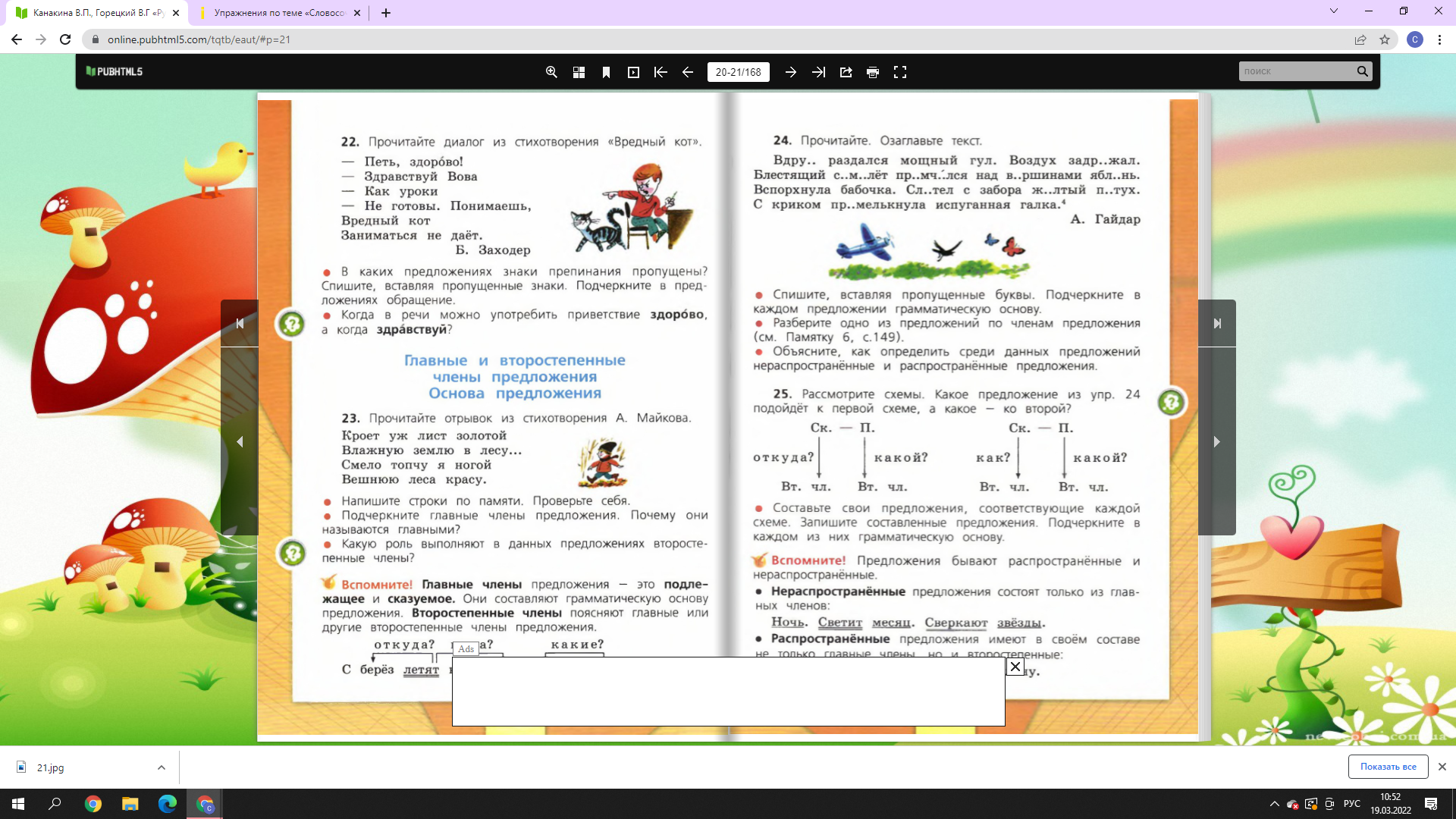 Составьте и запишите предложения, соответствующие каждой схеме.Однородные члены предложенияОднородные члены предложения – несколько членов предложения, которые отвечают на один и тот же вопрос и относятся к од-ному и тому же словуСпишите предложения. Найдите в них однородные члены предложения. Подчеркните слово, от которого они зависят.1. Лебеди, гуси, утки собрались в дорогу с важным видом.2. Шумели, суетились, хлопотали маленькие птички.3. Старые, бывалые птицы учили молодых.4. На озере лебеди отдыхали, кормились, плавали.5. Ласковое солнце освещало лес, траву, речку, горы.Спишите предложения. Найдите в них однородные члены предложения. Подчеркните слово, от которого они зависят.1. Лебеди, гуси, утки собрались в дорогу с важным видом.2. Шумели, суетились, хлопотали маленькие птички.3. Старые, бывалые птицы учили молодых.4. На озере лебеди отдыхали, кормились, плавали.5. Ласковое солнце освещало лес, траву, речку, горы.Знаки препинания в предложениях с однородными членами.Если однородные члены предложения связаны между собой перечислительной интонацией, то запятая ставится.Если однородные члены предложения связаны между собой союзом и, то запятая не ставится.Между однородными членами предложения перед союзами а,но, запятая ставится всегда.Спишите загадки, ставя, где нужно, запятые.1. Стальная рыбка ныряет а хвост на волне оставляет.2. Без рук без топорёнка построена избёнка.3. Заворчал живой замок лёг у двери поперёк.4. Она сама не прядёт не ткёт а людей одевает.5. Худеет с каждым днём толстяк и не поправится никак.Спишите загадки, ставя, где нужно, запятые.1. Стальная рыбка ныряет а хвост на волне оставляет.2. Без рук без топорёнка построена избёнка.3. Заворчал живой замок лёг у двери поперёк.4. Она сама не прядёт не ткёт а людей одевает.5. Худеет с каждым днём толстяк и не поправится никак.Простые и сложные предложения.Предложения бывают простые и сложные. В простом предложении одна грамматическая основа. Сложное предложение состоит из двух и более частей. Грамматических основ в сложном предложении столько же, сколько и частей.Выпишите сначала простые предложения с однородными членами, а потом сложные предложения.1. Прокричала иволга щёлкнул в кустах соловей.2. Крупные капли дождя застучали зашлёпали по листьям.3. Острым клювом дятел долбит деревья и добывает из-под коры жучков и личинок.4. Повар готовил обед а собаки лежали у двери кухни.5. Сова охотится не днём а ночью.Утро было морозное но лужи не замёрзли.Выпишите сначала простые предложения с однородными членами, а потом сложные предложения.1. Прокричала иволга щёлкнул в кустах соловей.2. Крупные капли дождя застучали зашлёпали по листьям.3. Острым клювом дятел долбит деревья и добывает из-под коры жучков и личинок.4. Повар готовил обед а собаки лежали у двери кухни.5. Сова охотится не днём а ночью.Утро было морозное но лужи не замёрзли.Лексическое значение слова.Слова служат для называния предметов, явлений, признаков и действий предметов, количества предметов и др. То, что обозначает слово, - это его лексическое значение. Лексические значения разъясняются в толковых словарях.Определите по лексическому значению пропущенные слова.1. … - столица России.2. … - перерыв в школьных занятия в летнее время.3. … - вечерняя еда.4. … - плод яблони.5. … - седьмой день недели.6. … - упакованные в дорогу вещи.7. … - видимая граница неба и земной или водной поверхности.Определите по лексическому значению пропущенные слова.1. … - столица России.2. … - перерыв в школьных занятия в летнее время.3. … - вечерняя еда.4. … - плод яблони.5. … - седьмой день недели.6. … - упакованные в дорогу вещи.7. … - видимая граница неба и земной или водной поверхности.Состав слова. Значимые части слова.К значимым частям слова относятся корень, приставка, суффикс, окончание, основание.Разберите слова по составу:Свисток, избушка, лисонька, походка, серенький, близкий, дымоход, алмазный, кофе, беловатый, посадка.Разберите слова по составу:Свисток, избушка, лисонька, походка, серенький, близкий, дымоход, алмазный, кофе, беловатый, посадка.Роль окончаний в слове. Разбор слова по составу.Окончание - изменяемая часть слова, которая служит для связи слов в словосочетании и предложении.Окончание образует форму слова.Из каждой пары слов составьте словосочетания и запишите их.Яркий, солнце; дальний, поле; ненастный, погода; поздний, осень; серый, мышь; следы, заяц; лёгкий, облака; поля, пшеница; тетрадь, ученик.Из каждой пары слов составьте словосочетания и запишите их.Яркий, солнце; дальний, поле; ненастный, погода; поздний, осень; серый, мышь; следы, заяц; лёгкий, облака; поля, пшеница; тетрадь, ученик.Значение суффиксов и приставок.Суффикс (стоит после корня) и приставка (стоит перед корнем) - значимые части слова, которые служат для образования слов.Запишите слова, в которых выделенная часть является приставкой или суффиксом.1. Сосна, согреть, совесть.Поездка, поехали, победа.Награда, наушники, налим.2. Чеснок, цветок.Майка, лапка.Садик, веник.Запишите слова, в которых выделенная часть является приставкой или суффиксом.1. Сосна, согреть, совесть.Поездка, поехали, победа.Награда, наушники, налим.2. Чеснок, цветок.Майка, лапка.Садик, веник.Правописание гласных в значимых частях слова.Чтобы правильно обозначить буквой в корне безударный гласный звук, надо:а) изменить слово;б) подобрать однокоренное слово;в) узнать о написании слова в орфографическом словаре.Вставьте безударные гласные:См…трел в …кно, с в…селым ш…луном, в…зет л…шадка; пох…дила по п…лянке, дот…нулся до цв…тка, п…д…рили скв…рца, б…льшой м…хнатый шмель, по б…кам б…леет, п…лзет по д…ске.Вставьте безударные гласные:См…трел в …кно, с в…селым ш…луном, в…зет л…шадка; пох…дила по п…лянке, дот…нулся до цв…тка, п…д…рили скв…рца, б…льшой м…хнатый шмель, по б…кам б…леет, п…лзет по д…ске.Правописание согласных в значимых частях слова.Чтобы правильно обозначить буквой в корне парный по глухости и звонкости согласный звук или непроизносимый согласный звук, надо:а) изменить слово;б) подобрать однокоренное слово;в) узнать о написании слова в орфографическом словаре.Подберите проверочное слово и запишите его в скобках перед проверяемым словом. Вставьте пропущенные буквы.(_____) ло_кий (____) наез_ник(_____) гла_кая (____) доро_ка(_____) прелес_ный (___) пейза_(_____) радос_ное (____) чу_ствоПодберите проверочное слово и запишите его в скобках перед проверяемым словом. Вставьте пропущенные буквы.(_____) ло_кий (____) наез_ник(_____) гла_кая (____) доро_ка(_____) прелес_ный (___) пейза_(_____) радос_ное (____) чу_ствоПравописание двойных согласных в словах.Двойные согласные пишутся:1) В корне слов, которые нам необходимо запомнить.2) На стыке приставки и корня, когда приставка заканчивается на такую же букву, с которой начинается корень. Например: рассердить.3) На стыке корня и суффикса, когда встречаются две одинаковые буквы. Например: воспитанный.Прочитайте предложения и определите, в каких словах должны быть удвоенные согласные, а в каких нет. Вставьте подходящие буквы вместо пропусков.Если в доме много _ора.В дома вспыхнет _ора.Кто получит низкий ба_.Не придёт на школьный ба_.Интересней найти под ёлкой гри_.Чем получить ангину или гри_.Прочитайте предложения и определите, в каких словах должны быть удвоенные согласные, а в каких нет. Вставьте подходящие буквы вместо пропусков.Если в доме много _ора.В дома вспыхнет _ора.Кто получит низкий ба_.Не придёт на школьный ба_.Интересней найти под ёлкой гри_.Чем получить ангину или гри_.Правописание слов с разделительным твёрдым (ъ) и мягким (ь) знаками.Разделительный твёрдый знак пишется только после приставок, которые оканчиваются согласными, перед буквами е, ё, ю, я.Разделительный мягкий знак пишется после согласных в корне или после корня перед буквами е, ё, ю, я, и. Разделительный мягкий знак служит как показатель мягкости предшествующего согласного звука, и как показатель формы женского рода имён существительных.Составьте словосочетания, выбирая подходящие по смыслу слова из первой и второй групп. Запишите составленные словосочетания, вставляя в слова пропущенные буквы.1. Сер…ёзный, раз…езд, с…едобный, необ…ятные, птич…и, вз…ерошенный, об…явление, обез…янка, сем…я, под…ёмный, с…ёмка, с…ёжился, варен…е, в…ехал.2. Забавная …, железнодорожный …, … следы, … в гору, … кран, … разговор, … гриб, … просторы, … воробей, … об экскурсии, … фильма, вкусное …, дружная …, … от холода.Составьте словосочетания, выбирая подходящие по смыслу слова из первой и второй групп. Запишите составленные словосочетания, вставляя в слова пропущенные буквы.1. Сер…ёзный, раз…езд, с…едобный, необ…ятные, птич…и, вз…ерошенный, об…явление, обез…янка, сем…я, под…ёмный, с…ёмка, с…ёжился, варен…е, в…ехал.2. Забавная …, железнодорожный …, … следы, … в гору, … кран, … разговор, … гриб, … просторы, … воробей, … об экскурсии, … фильма, вкусное …, дружная …, … от холода.